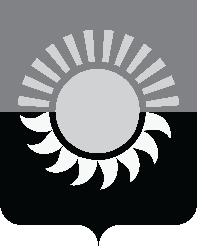 РОССИЙСКАЯ ФЕДЕРАЦИЯКемеровская областьМуниципальное образование – Осинниковский городской округАдминистрация Осинниковского городского округаПОСТАНОВЛЕНИЕ22.02.2023г.                                                                                                                               №266-нпО внесении изменений в постановление администрации Осинниковского городского округа от 31.05.2021 № 437-нп «Об утверждении муниципальной программы «Поддержка и развитие СМИ» на 2021-2025 годы» В соответствии со статьей 179 Бюджетного кодекса Российской Федерации, постановлением администрации Осинниковского городского округа от 27.05.2021 № 417-нп «Об утверждении Положения о муниципальных программах Осинниковского городского округа Кемеровской области – Кузбасса», решением Совета народных депутатов Осинниковского городского округа от 23.12.2021 № 230-МНА «О бюджете Осинниковского городского округа Кемеровской области - Кузбасса на 2022 год и на плановый период 2023 и 2024 годов» (в редакции решений Совета народных депутатов Осинниковского городского округа  от 31.03.2022 №261-МНА, от 25.08.2022 № 306-МНА, от 17.11.2022 № 336 -МНА, от 29.12.2022 № 357 - МНА), решением Совета народных депутатов Осинниковского городского округа от 22.12.2022№ 345-МНА «О бюджете Осинниковского городского округа Кемеровской области - Кузбасса на 2023 год и на плановый период 2024 и 2025 годов»:1. Внести в постановление администрации Осинниковского городского округа от 31.05.2021 № 437-нп «Об утверждении муниципальной программы «Поддержка и развитие СМИ» на 2021-2025 годы» (в редакции постановленийадминистрации Осинниковского городского округа от 13.09.2021 № 806-нп, от 08.02.2022 № 112-нп, от 10.10.2022№1114-нп)(далее – постановление) следующие изменения: 1.1. В муниципальной программе «Поддержка и развитие СМИ» на 2021-2025 годы» (далее – муниципальная программа), утвержденной постановлением:1.1.1. Паспорт муниципальной программы изложить в новой редакции, согласно приложению №1 к настоящему постановлению.1.1.2. Раздел 4:«Ресурсное обеспечение реализации муниципальной программы» изложить в новой редакции, согласно приложению №2 к настоящему постановлению. 1.1.3. Раздел 5:«Сведения о планируемых значениях целевых показателей (индикаторов) муниципальной программы (по годам реализации муниципальной программы)» изложить в новой редакции, согласно приложению №3 к настоящему постановлению. 2.  Опубликовать настоящее постановление в газете «Время и жизнь» и разместить на официальном сайте администрации Осинниковского городского округа.3. Настоящее постановление вступает в силу со дня официального опубликования, за исключением положений, для которых настоящим пунктом установлены иные сроки вступления в силу.Положения паспорта Муниципальной программы, раздела 4 текстовой части Муниципальной программы в части ресурсного обеспечения на 2023-2025 годы, раздела 5 текстовой части Муниципальной программы в части плановых значений целевых показателях (индикаторов) на 2023-2025 годы (в редакции настоящего постановления) применяются к правоотношениям, возникающим при составлении и исполнении бюджета городского округа на соответствующие периоды.4. Контроль за исполнением настоящего постановления возложить на заместителя Главы городского округа – руководителя аппарата Скрябину Л.А.Глава Осинниковскогогородского округа                                                                                                         И.В. РомановИсп.: Зоткина Т.С.4-34-70Приложение №1к постановлению администрацииОсинниковского городского округаот ____________ № _______Паспорт муниципальной программы «Поддержка и развитие СМИ» на 2021-2025 годыЗаместитель Главы городского округа – руководитель аппарата                                                                                                       Л.А. СкрябинаПриложение №2к постановлению администрацииОсинниковского городского округаот ____________ № _______Раздел 4: Ресурсное обеспечение реализации муниципальной программы «Поддержка и развитие СМИ» на 2021-2025 годыЗаместитель Главы городского округа – руководитель аппарата                                                                                                       Л.А. СкрябинаПриложение №3к постановлению администрацииОсинниковского городского округаот ____________ № _______Раздел 5: Сведения о планируемых значениях целевых показателей(индикаторов) муниципальной программы(по годам реализации муниципальной программы)Заместитель Главы городского округа – руководитель аппарата                                                                                                       Л.А. СкрябинаНаименование муниципальной программыМуниципальная программа «Поддержка и развитие СМИ» на 2021-2025 годы (далее – муниципальная программа)Директор муниципальной программыЗаместитель Главы городского округа – руководитель аппаратаОтветственный исполнитель (координатор) муниципальной программыОтдел информационной политики (Муниципальный центр управления)Исполнители муниципальной программыУправление культуры администрации Осинниковского городского округа; Автономное учреждение «Телерадиокомпания «Осинники»; администрация Осинниковского городского округаЦели муниципальной программыСвоевременное обеспечение граждан информацией о деятельности органов местного самоуправления исобытиях, происходящих на территории Осинниковского городского округаКемеровской области – Кузбасса (далее – Осинниковский городской округ) путем телерадиовещания и издания газетыЗадачимуниципальной программыРазвитие и поддержка средств массовой информации на территории Осинниковского городского округа для создания и поддержания положительного имиджа Осинниковского городского округа на областном и городском уровнях; популяризация деятельности органов местного самоуправления посредством публикации/репостов информации в официальных аккаунтах, сообществах в социальных сетях и привлечения новых подписчиковСрок реализации муниципальной программы2021 - 2025 годыОбъемы и источники финансирования муниципальной программы в целом и с разбивкой по годам ее реализацииОбщий объем финансирования мероприятий муниципальной программы на 2021-2025 годы –61481,4тыс. руб., в том числе:2021г. – 9510,0 тыс. руб.2022г. – 14791,3 тыс. руб.2023г. – 14271,2 тыс. руб.2024г. – 11720,1 тыс.руб.2025г. – 11188,8 тыс. руб.Бюджет Осинниковского городского округа Кемеровской области - Кузбасса:2021г. – 6908,0 тыс. руб.2022г. – 11437,0 тыс. руб.2023г. – 10661,3 тыс. руб.2024г. – 8520,1 тыс.руб.2025г. – 7988,8 тыс. руб.Иные незапрещенные законодательством источники: средства юридических и физических лиц:2021г. – 2602,0 тыс. руб.2022г. – 3354,3 тыс. руб.2023г. – 3609,6 тыс. руб.2024г. – 3200,0 тыс. руб.2025г. – 3200,0 тыс. руб.Ожидаемые конечные результаты реализации муниципальной программыК 2026 году:Обеспечение технических условий, способствующих телевещанию на территории Осинниковского городского округа в полном объеме – 100%;Количество выпусков телевизионных новостных программ, передач, спецрепортажей, рубрик с информацией о деятельности органов местного самоуправления должно составлять не менее 463 штук в год;Годовой тираж газеты «Время и жизнь» - 57 тыс. экземпляров;Показатели по социальным сетям: количество подписчиков – 20100.Наименование муниципальной программы, мероприятияИсточник финансированияОбъем финансовых ресурсов тыс.рублейОбъем финансовых ресурсов тыс.рублейОбъем финансовых ресурсов тыс.рублейОбъем финансовых ресурсов тыс.рублейОбъем финансовых ресурсов тыс.рублейНаименование муниципальной программы, мероприятияИсточник финансирования2021г.2022г.2023 г.2024г.2025г.Муниципальная программа «Поддержка и развитие СМИ» на 2021-2025 годыВсего, в том числе кредиторская задолженность предыдущих периодов9510,014791,314270,911720,111188,8Муниципальная программа «Поддержка и развитие СМИ» на 2021-2025 годыБюджет Осинниковского городского округа6908,01143710661,38520,17988,8Муниципальная программа «Поддержка и развитие СМИ» на 2021-2025 годыИные источники незапрещенные законодательством: средства юридических и физических лиц2602,03354,33609,63200,03200,0Мероприятия:Мероприятия:Мероприятия:Мероприятия:Мероприятия:Мероприятия:Мероприятия:Обеспечение деятельности телерадиокомпании для оказания муниципальных услуг в сфере информирования населенияВсего, в том числе кредиторская задолженность предыдущих периодов8229,912663,212881,911720,111188,8Обеспечение деятельности телерадиокомпании для оказания муниципальных услуг в сфере информирования населенияБюджет Осинниковского городского округа5627,99308,99272,38520,17988,8Обеспечение деятельности телерадиокомпании для оказания муниципальных услуг в сфере информирования населенияИные источники незапрещенные законодательством: средства юридических и физических лиц2602,03354,33609,63200,03200,0Приобретение контента телевизионного вещанияВсего, в том числе кредиторская задолженность предыдущих периодов520,0780,0436,50,00,0Приобретение контента телевизионного вещанияБюджет Осинниковского городского округа520,0780,0436,50,00,0Услуги по печати Всего, в том числе кредиторская задолженность предыдущих периодов760,11348,1952,50,00,0Услуги по печати Бюджет Осинниковского городского округа760,11348,1952,50,00,0Услуги по печати Иные источники незапрещенные законодательством: средства юридических и физических лиц0,00,00,00,00,0Популяризация официальных аккаунтов, групп/сообществ в социальных сетяхВсего, в том числе кредиторская задолженность предыдущих периодов0,00,00,00,00,0Популяризация официальных аккаунтов, групп/сообществ в социальных сетяхБюджет Осинниковского городского округа0,00,00,00,00,0Создание контента для официальных аккаунтов, групп/сообществ в социальных сетяхВсего, в том числе кредиторская задолженность предыдущих периодов0,0----Создание контента для официальных аккаунтов, групп/сообществ в социальных сетяхБюджет Осинниковского городского округа0,0----Наименование муниципальной программы, мероприятияНаименование целевого показателя (индикатора)Единица измеренияПлановые значения целевого показателя (индикатора)Плановые значения целевого показателя (индикатора)Плановые значения целевого показателя (индикатора)Плановые значения целевого показателя (индикатора)Плановые значения целевого показателя (индикатора)Наименование муниципальной программы, мероприятияНаименование целевого показателя (индикатора)Единица измерения2021г.2022г.2023г.2024г.2025г.Муниципальная программа «Поддержка и развитие СМИ» на 2021-2025 годыКоэффициент эффективности муниципальной программы100100100100100Мероприятия:Мероприятия:Мероприятия:Мероприятия:Мероприятия:Мероприятия:Мероприятия:Мероприятия:Обеспечение деятельности телерадиокомпании для оказания муниципальных услуг в сфере информирования населенияОхват населения телевещанием, процентовпроценты100100100100100Обеспечение деятельности телерадиокомпании для оказания муниципальных услуг в сфере информирования населенияДоля населения, имеющая возможность принимать телепрограммы, процентыпроценты100100100100100Приобретение контента телевизионного вещанияВыпуск телевизионных программ, передач, спецрепортажей, рубрик с информацией о деятельности органов местного самоуправления, штук в годколичество программ309463463463463Услуги по печатиГодовой тираж газеты «Время и жизнь», публикующий информацию о деятельности органов местного самоуправлениятыс. экземпляров52,667,057,057,057,0Популяризация официальных аккаунтов, групп/сообществ в социальных сетяхКоличество подписчиков(с нарастающим итогом)тыс.человек15,515,618,817,920,1Создание контента для официальных аккаунтов, групп/сообществ в социальных сетяхКоличество публикаций(с нарастающим итогом)тыс.единиц15,95----